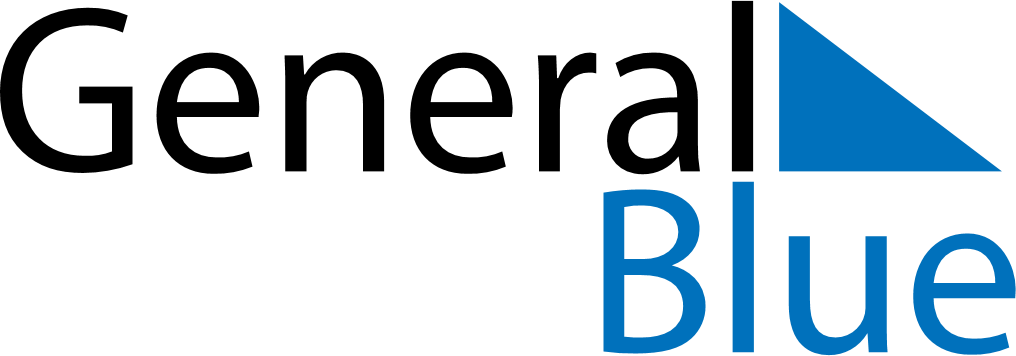 December 2024December 2024December 2024December 2024December 2024December 2024Lapinlahti, North Savo, FinlandLapinlahti, North Savo, FinlandLapinlahti, North Savo, FinlandLapinlahti, North Savo, FinlandLapinlahti, North Savo, FinlandLapinlahti, North Savo, FinlandSunday Monday Tuesday Wednesday Thursday Friday Saturday 1 2 3 4 5 6 7 Sunrise: 9:18 AM Sunset: 2:40 PM Daylight: 5 hours and 21 minutes. Sunrise: 9:21 AM Sunset: 2:38 PM Daylight: 5 hours and 16 minutes. Sunrise: 9:23 AM Sunset: 2:36 PM Daylight: 5 hours and 12 minutes. Sunrise: 9:26 AM Sunset: 2:34 PM Daylight: 5 hours and 8 minutes. Sunrise: 9:28 AM Sunset: 2:33 PM Daylight: 5 hours and 4 minutes. Sunrise: 9:30 AM Sunset: 2:32 PM Daylight: 5 hours and 1 minute. Sunrise: 9:32 AM Sunset: 2:30 PM Daylight: 4 hours and 57 minutes. 8 9 10 11 12 13 14 Sunrise: 9:35 AM Sunset: 2:29 PM Daylight: 4 hours and 54 minutes. Sunrise: 9:37 AM Sunset: 2:28 PM Daylight: 4 hours and 51 minutes. Sunrise: 9:38 AM Sunset: 2:27 PM Daylight: 4 hours and 48 minutes. Sunrise: 9:40 AM Sunset: 2:26 PM Daylight: 4 hours and 45 minutes. Sunrise: 9:42 AM Sunset: 2:25 PM Daylight: 4 hours and 43 minutes. Sunrise: 9:44 AM Sunset: 2:25 PM Daylight: 4 hours and 41 minutes. Sunrise: 9:45 AM Sunset: 2:24 PM Daylight: 4 hours and 38 minutes. 15 16 17 18 19 20 21 Sunrise: 9:46 AM Sunset: 2:24 PM Daylight: 4 hours and 37 minutes. Sunrise: 9:48 AM Sunset: 2:23 PM Daylight: 4 hours and 35 minutes. Sunrise: 9:49 AM Sunset: 2:23 PM Daylight: 4 hours and 34 minutes. Sunrise: 9:50 AM Sunset: 2:23 PM Daylight: 4 hours and 33 minutes. Sunrise: 9:51 AM Sunset: 2:23 PM Daylight: 4 hours and 32 minutes. Sunrise: 9:51 AM Sunset: 2:24 PM Daylight: 4 hours and 32 minutes. Sunrise: 9:52 AM Sunset: 2:24 PM Daylight: 4 hours and 31 minutes. 22 23 24 25 26 27 28 Sunrise: 9:52 AM Sunset: 2:24 PM Daylight: 4 hours and 31 minutes. Sunrise: 9:53 AM Sunset: 2:25 PM Daylight: 4 hours and 32 minutes. Sunrise: 9:53 AM Sunset: 2:26 PM Daylight: 4 hours and 32 minutes. Sunrise: 9:53 AM Sunset: 2:27 PM Daylight: 4 hours and 33 minutes. Sunrise: 9:53 AM Sunset: 2:28 PM Daylight: 4 hours and 34 minutes. Sunrise: 9:53 AM Sunset: 2:29 PM Daylight: 4 hours and 36 minutes. Sunrise: 9:53 AM Sunset: 2:30 PM Daylight: 4 hours and 37 minutes. 29 30 31 Sunrise: 9:52 AM Sunset: 2:32 PM Daylight: 4 hours and 39 minutes. Sunrise: 9:52 AM Sunset: 2:33 PM Daylight: 4 hours and 41 minutes. Sunrise: 9:51 AM Sunset: 2:35 PM Daylight: 4 hours and 43 minutes. 